行政复议流程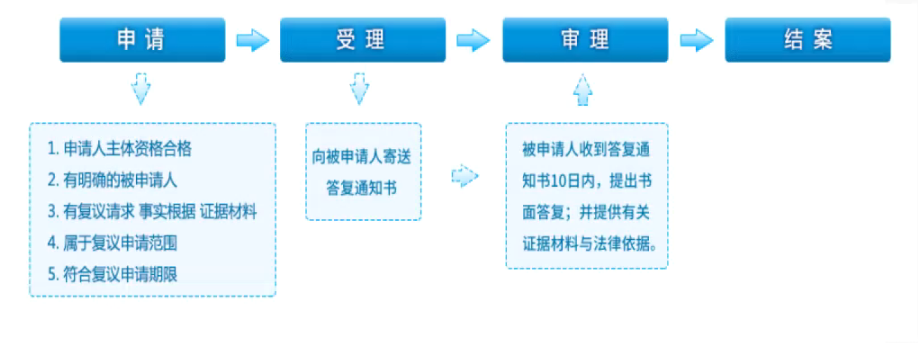 